OBJECTIVES: 	To be able to share and apply my knowledge, experiences, and skills and to be a part in uplifting the company’s success. To handle a position with great cooperation and team work within a company that will enhance my skills and knowledge and will provide me continuous professional growth and development. EMPLOYMENT HISTORY:EDUCATIONAL ATTAINMENT:TERTIARY:		Associate in Electronics Communication Engineering 		Wesleyan University Philippines		3rd Year						2001- 2004SECONDARY:		St Paul School						1997-2001PRIMARY:		Sto. Cristo East Elementary School			1991-1997	 Job Seeker First Name / CV No: 1800180Click to send CV No & get contact details of candidate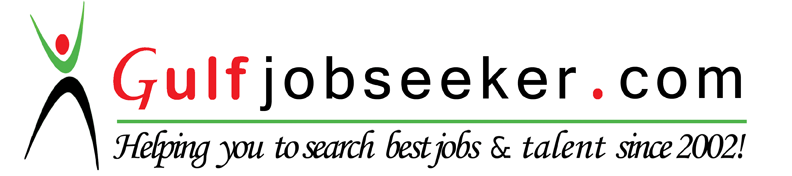 